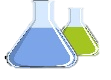 Lycée SIDI MOUSSATronc commun science BOIFProf :   HASSAN OUTEMGOUNTEAnnée scolaire : 2020 / 2021    /    S2Physique & Chimie          Durée : 2HAnnée scolaire : 2020 / 2021    /    S2Physique & Chimie          Durée : 2HNom :..........................................................Chimie :   8,25 pt BaréPartie I :                                                          Rappeler la régle d’octet ?Recopier et compléter le tableau suivant :  Donnée :     /   Cl  ) /   C )  /  H )    On considère la formule brute d’acide éthanoïque :    CCOOH      ,  Avec   O ( z = 8 )  Donner la représentation de Lewis pour cette molécule  ?Donner la formule développée et représentation de crame de cette molécule ?Écrire la formule semi développée de la molécule ?Proposer les formes isomères de     en formule développée  ?     Donnée ,  Avec   N ( z = 7 )  Partie II :    La couche électronique externe d'un atome est la couche (M). Elle comporte 7 électrons .Dans quelle ligne   et colonne   de la classification périodique se situe l'élément chimique correspondant ?Donner son numéro atomique par calcule ?  Quel est cet atome ? Citer le symbole d’un élément appartenant à la même famille. Nommer cette famille . ? ? Exercice I :  Principe d’inertie  4 pt Enoncé le principe d’inertie  ?Définir un système pseudo-isolé  ?On considère le système formé de deux plaques carrées de fer d’épaisseur e très petit et de masse   et    et qui sont liées entre elles comme le montre la figure ci-contre .      On donne :  = 3 cm    et   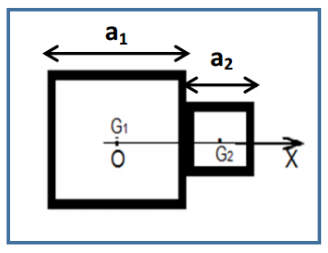 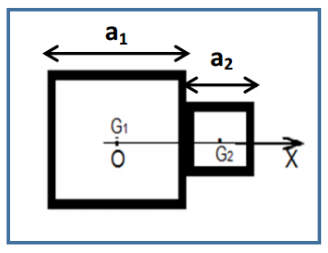 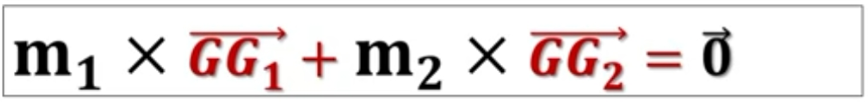 A partir de cette relation   +  = 0   (Faire Chasles )  montrer la relation suivante ?  : 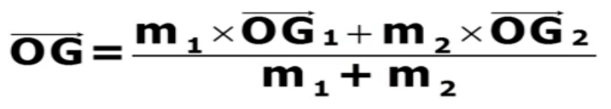 Appliquer la relation barycentrique précédentePour ce système est montrer que :  Déterminer la position du centre d’inertie G du système par rapport a Exercice II  :  Principe d’inertie 2 pt                        Considérons un système forme de deux partie :Une barre homogène de masse   et longueur   L = 9 cmUne boule sphérique de masse    et de Diamètre   D = 3cm Déterminer  la distance entre   centre d’inertie de la barre et  centre d’inertie de la boule sphérique en fonction de L et D et calculer sa  valeur ?Où se trouve le centre G du système par rapport a   ?Exercice III   : équilibre d’un solide soumis à deux forces  6,25 pt: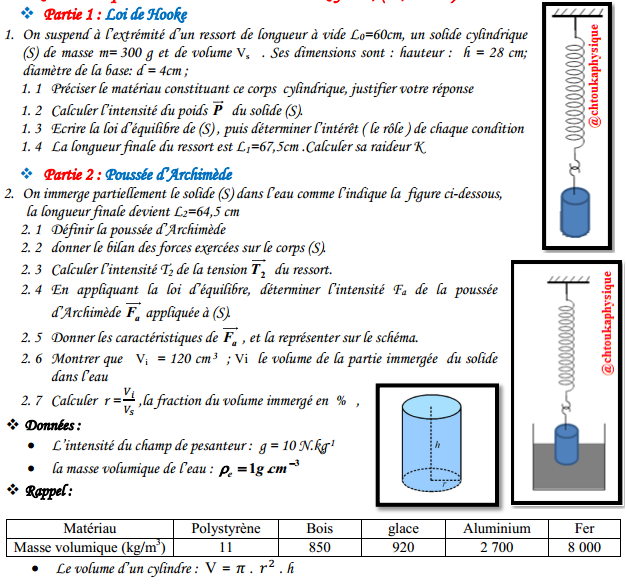 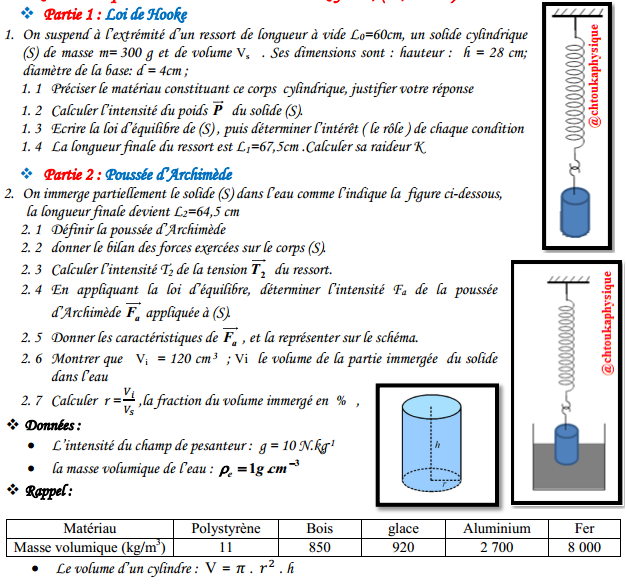 